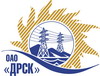 Открытое Акционерное Общество«Дальневосточная распределительная сетевая  компания»Протокол заседания Закупочной комиссии по вскрытию поступивших конвертовг. БлаговещенскСпособ и предмет закупки: Открытый электронный запрос предложений на право заключения Договора на выполнение работ: «ЛЭП 6 кВ для электроснабжения транспортно - логистического комплекса в с. Вольно-Надеждинское, Надеждинского района (ПИР и СМР)» Закупка проводится согласно ГКПЗ 2015 г. раздела  2.1.1 «Услуги КС»  № 793  на основании указания ОАО «ДРСК» от  09.02.2015 г. № 21.Плановая стоимость закупки:  17 506 375,00  руб. без учета НДСПРИСУТСТВОВАЛИ: 2 члена постоянно действующей Закупочной комиссии ОАО «ДРСК» 2 уровняИнформация о результатах вскрытия конвертов:В адрес Организатора закупки поступило 4 (четыре) Предложения на участие в закупке, с которыми были размещены в электронном виде на Торговой площадке Системы www.b2b-energo.ru.Вскрытие конвертов было осуществлено в электронном сейфе организатора запроса предложений на Торговой площадке Системы www.b2b-energo.ru автоматически.Дата и время начала процедуры вскрытия конвертов с предложениями участников 17:00 (время местное) 26.02.2015. (было продлено на 2 ч., 58 cек.). Сделано  29 ставок.Место проведения процедуры вскрытия конвертов с предложениями участников: Торговая площадка Системы www.b2b-energo.ruВ конвертах обнаружены предложения следующих участников запроса предложений:РЕШИЛИ:Утвердить заседания Закупочной комиссии по вскрытию поступивших на открытый запрос предложений конвертов.Ответственный секретарь Закупочной комиссии 2 уровня ОАО «ДРСК»	О.А. МоторинаТехнический секретарь Закупочной комиссии 2 уровня ОАО «ДРСК»	Е.Ю. Коврижкина№ 269/УКС-В26.02.2015№Наименование участника и его адресПредмет и общая цена заявки на участие в закупке12ООО «ДВ «Энергосервис»г. Владивосток, ул. Снеговая, 42Цена: 15 350 000,00 руб. без учета НДС (18 113 000,00 руб. с четом НДС). 2ООО «ТехЦентр» г. Владивосток, ул. Русская, 57ЖЦена: 15 400 000,00 руб. без учета НДС (18 172 000,00 руб. с учетом НДС). ставку не подтвердил3ОАО «Востоксельэлектросетьстрой»г. Хабаровск, ул. Тихоокеанская, 165Цена: 16 712 355,00 руб. без учета НДС (19 720 578,90 руб. с учетом НДС). 4ОАО «Дальэнергоремонт»г. Артем, ул. Каширская, 7Цена: 17 506 375,00 руб. без учета НДС (20 657 522,50 руб. с учетом НДС). 